CHAMP D’APPRENTISSAGE n° 1: « Réaliser une performance motrice maximale mesurable à une échéance donnée »Principes d’évaluationL’AFL1 s’évalue le jour du CCF en croisant la performance réalisée et l’efficacité technique, par une épreuve de référence respectant le référentiel national du champ d’apprentissageL’AFL2 et l’AFL3 s’évaluent au fil de la séquence d’enseignement et éventuellement le jour de l’épreuve, en référence aux repères nationauxL’évaluation de l’AFL2 peut s’appuyer sur un carnet d’entraînement ou un outil de recueil de donnéesL’évaluation de l’AFL3 s’objective par la capacité des élèves à organiser eux-mêmes une séance de travail qui investit les rôles de juge et de coach/observateurL’équipe pédagogique spécifie l’épreuve d’évaluation du CCF et les repères nationaux dans l’APSA support de l’évaluation ; elle définit les barèmes de performance de part et d’autre de la référence nationale dans les différentes spécialités retenues. Barème et notation L’AFL1 est noté sur 12 pointsLes AFL2 et 3 sont notés sur 8 points. La répartition des 8 points est au choix des élèves (avec un minimum de 2 points pour chacun des AFL). Trois choix sont possibles : 4-4 / 6-2 / 2-6 Choix possibles pour les élèves AFL1 : le choix de ses partenairesAFL2 et AFL3 : le poids relatif dans l’évaluationAFL3 : Le rôle (starter, chronométreur, …), les partenaires (d’entraînement et/ou d’épreuve)Repères d’évaluation de l’AFL1 « S’engager pour produire une performance maximale à l’aide de techniques efficaces, en gérant les efforts musculaires et respiratoires nécessaires et en faisant le meilleur compromis entre l’accroissement de vitesse d’exécution et de précision ».Répartition possible des 8 points choisis par les élèves pour les AFL 2 et AFL3 : Repères d’évaluation de l’AFL2 : S’entraîner, individuellement et collectivement, pour réaliser une performance.A l’aide d’un carnet d’entrainement ou d’un recueil de donnéesLa stabilité des performances s’appréciera sur les 3 dernières leçons du cycle. Durant ces 3 dernières séances l’élève devra réaliser au moins 4 performances. Si il en réalise 6, les deux moins bonnes seront éliminées. Repères d’évaluation de l’AFL3 : Choisir et assumer les rôles qui permettent un fonctionnement collectif solidaireAPSARELAIS 2X50mPrincipe d’élaboration des épreuves du champ d’apprentissagePrincipe d’élaboration des épreuves du champ d’apprentissagePrincipe d’élaboration des épreuves du champ d’apprentissagePrincipe d’élaboration des épreuves du champ d’apprentissagePrincipe d’élaboration des épreuves du champ d’apprentissagePrincipe d’élaboration des épreuves du champ d’apprentissagePrincipe d’élaboration des épreuves du champ d’apprentissagePrincipe d’élaboration des épreuves du champ d’apprentissagePrincipe d’élaboration des épreuves du champ d’apprentissagePrincipe d’élaboration des épreuves du champ d’apprentissagePrincipe d’élaboration des épreuves du champ d’apprentissagePrincipe d’élaboration des épreuves du champ d’apprentissagePrincipe d’élaboration des épreuves du champ d’apprentissagePrincipe d’élaboration des épreuves du champ d’apprentissagePrincipe d’élaboration des épreuves du champ d’apprentissagePrincipe d’élaboration des épreuves du champ d’apprentissagePrincipe d’élaboration des épreuves du champ d’apprentissagePrincipe d’élaboration des épreuves du champ d’apprentissagePrincipe d’élaboration des épreuves du champ d’apprentissagePrincipe d’élaboration des épreuves du champ d’apprentissagePrincipe d’élaboration des épreuves du champ d’apprentissagePrincipe d’élaboration des épreuves du champ d’apprentissagePrincipe d’élaboration des épreuves du champ d’apprentissagePrincipe d’élaboration des épreuves du champ d’apprentissagePrincipe d’élaboration des épreuves du champ d’apprentissagePrincipe d’élaboration des épreuves du champ d’apprentissagePrincipe d’élaboration des épreuves du champ d’apprentissagePrincipe d’élaboration des épreuves du champ d’apprentissagePrincipe d’élaboration des épreuves du champ d’apprentissagePrincipe d’élaboration des épreuves du champ d’apprentissagePrincipe d’élaboration des épreuves du champ d’apprentissagePrincipe d’élaboration des épreuves du champ d’apprentissagePrincipe d’élaboration des épreuves du champ d’apprentissagePrincipe d’élaboration des épreuves du champ d’apprentissagePrincipe d’élaboration des épreuves du champ d’apprentissagePrincipe d’élaboration des épreuves du champ d’apprentissagePrincipe d’élaboration des épreuves du champ d’apprentissagePrincipe d’élaboration des épreuves du champ d’apprentissagePrincipe d’élaboration des épreuves du champ d’apprentissagePrincipe d’élaboration des épreuves du champ d’apprentissagePrincipe d’élaboration des épreuves du champ d’apprentissagePrincipe d’élaboration des épreuves du champ d’apprentissagePrincipe d’élaboration des épreuves du champ d’apprentissagePrincipe d’élaboration des épreuves du champ d’apprentissagePrincipe d’élaboration des épreuves du champ d’apprentissagePrincipe d’élaboration des épreuves du champ d’apprentissageL’épreuve : Réaliser deux 2X50m. Pour cela constituer des triplettes dans lesquelles chaque élève court 2 fois avec deux partenaires différents (AB/BC/CA) et dans les deux rôles (Donneur – receveur). La zone de transmission est de 30 mètres entre le 30 et 60m. Une prise performance sur 50m départ arrêté et lancé (10m d’élan) est faite en début d’épreuve. La performance prend en compte le croisement entre : 		  Performance en vitesse : La moyenne des performances départ arrêté et lancé.  		  Performance en relais : La meilleure performance sur les 2 relais courus. Le point du croisement est ensuite relié avec l’indice technique. Ce lien donne la note sur 12 par simple lecture..L’indice technique (IT) traduit la compétence à courir au moins aussi vite en relais qu’en cumulant les temps des coureurs. Il correspond à la différence entre la performance en relais et la performance cible. Cette performance cible se détermine en additionnant le temps de A départ arrêté + temps de B départ lancé. IT = Performance relais AB – performance cible AB :  		  IT inférieur ou égal à 0’’ = 8 « relais »  		  IT compris entre 0,1’’ et 0,5’’ = 6 « relais »  		  IT compris entre 0,6’’ et 1’’ = 4 « relais »  		  IT supérieur ou égal à 1,1’’ = 2 « relais »  Chaque élève peut donc marquer entre 2 et 8 « relais » par course. Sur les 2 courses qu’il a à faire il pourra donc marquer entre 4 et 16 points (échelle de l’IT).  Pour un élève en situation d’obésité, la distance de ce coureur sera réduite avec une ligne de départ ou d’arrivée qui sera déplacée.L’épreuve : Réaliser deux 2X50m. Pour cela constituer des triplettes dans lesquelles chaque élève court 2 fois avec deux partenaires différents (AB/BC/CA) et dans les deux rôles (Donneur – receveur). La zone de transmission est de 30 mètres entre le 30 et 60m. Une prise performance sur 50m départ arrêté et lancé (10m d’élan) est faite en début d’épreuve. La performance prend en compte le croisement entre : 		  Performance en vitesse : La moyenne des performances départ arrêté et lancé.  		  Performance en relais : La meilleure performance sur les 2 relais courus. Le point du croisement est ensuite relié avec l’indice technique. Ce lien donne la note sur 12 par simple lecture..L’indice technique (IT) traduit la compétence à courir au moins aussi vite en relais qu’en cumulant les temps des coureurs. Il correspond à la différence entre la performance en relais et la performance cible. Cette performance cible se détermine en additionnant le temps de A départ arrêté + temps de B départ lancé. IT = Performance relais AB – performance cible AB :  		  IT inférieur ou égal à 0’’ = 8 « relais »  		  IT compris entre 0,1’’ et 0,5’’ = 6 « relais »  		  IT compris entre 0,6’’ et 1’’ = 4 « relais »  		  IT supérieur ou égal à 1,1’’ = 2 « relais »  Chaque élève peut donc marquer entre 2 et 8 « relais » par course. Sur les 2 courses qu’il a à faire il pourra donc marquer entre 4 et 16 points (échelle de l’IT).  Pour un élève en situation d’obésité, la distance de ce coureur sera réduite avec une ligne de départ ou d’arrivée qui sera déplacée.L’épreuve : Réaliser deux 2X50m. Pour cela constituer des triplettes dans lesquelles chaque élève court 2 fois avec deux partenaires différents (AB/BC/CA) et dans les deux rôles (Donneur – receveur). La zone de transmission est de 30 mètres entre le 30 et 60m. Une prise performance sur 50m départ arrêté et lancé (10m d’élan) est faite en début d’épreuve. La performance prend en compte le croisement entre : 		  Performance en vitesse : La moyenne des performances départ arrêté et lancé.  		  Performance en relais : La meilleure performance sur les 2 relais courus. Le point du croisement est ensuite relié avec l’indice technique. Ce lien donne la note sur 12 par simple lecture..L’indice technique (IT) traduit la compétence à courir au moins aussi vite en relais qu’en cumulant les temps des coureurs. Il correspond à la différence entre la performance en relais et la performance cible. Cette performance cible se détermine en additionnant le temps de A départ arrêté + temps de B départ lancé. IT = Performance relais AB – performance cible AB :  		  IT inférieur ou égal à 0’’ = 8 « relais »  		  IT compris entre 0,1’’ et 0,5’’ = 6 « relais »  		  IT compris entre 0,6’’ et 1’’ = 4 « relais »  		  IT supérieur ou égal à 1,1’’ = 2 « relais »  Chaque élève peut donc marquer entre 2 et 8 « relais » par course. Sur les 2 courses qu’il a à faire il pourra donc marquer entre 4 et 16 points (échelle de l’IT).  Pour un élève en situation d’obésité, la distance de ce coureur sera réduite avec une ligne de départ ou d’arrivée qui sera déplacée.L’épreuve : Réaliser deux 2X50m. Pour cela constituer des triplettes dans lesquelles chaque élève court 2 fois avec deux partenaires différents (AB/BC/CA) et dans les deux rôles (Donneur – receveur). La zone de transmission est de 30 mètres entre le 30 et 60m. Une prise performance sur 50m départ arrêté et lancé (10m d’élan) est faite en début d’épreuve. La performance prend en compte le croisement entre : 		  Performance en vitesse : La moyenne des performances départ arrêté et lancé.  		  Performance en relais : La meilleure performance sur les 2 relais courus. Le point du croisement est ensuite relié avec l’indice technique. Ce lien donne la note sur 12 par simple lecture..L’indice technique (IT) traduit la compétence à courir au moins aussi vite en relais qu’en cumulant les temps des coureurs. Il correspond à la différence entre la performance en relais et la performance cible. Cette performance cible se détermine en additionnant le temps de A départ arrêté + temps de B départ lancé. IT = Performance relais AB – performance cible AB :  		  IT inférieur ou égal à 0’’ = 8 « relais »  		  IT compris entre 0,1’’ et 0,5’’ = 6 « relais »  		  IT compris entre 0,6’’ et 1’’ = 4 « relais »  		  IT supérieur ou égal à 1,1’’ = 2 « relais »  Chaque élève peut donc marquer entre 2 et 8 « relais » par course. Sur les 2 courses qu’il a à faire il pourra donc marquer entre 4 et 16 points (échelle de l’IT).  Pour un élève en situation d’obésité, la distance de ce coureur sera réduite avec une ligne de départ ou d’arrivée qui sera déplacée.L’épreuve : Réaliser deux 2X50m. Pour cela constituer des triplettes dans lesquelles chaque élève court 2 fois avec deux partenaires différents (AB/BC/CA) et dans les deux rôles (Donneur – receveur). La zone de transmission est de 30 mètres entre le 30 et 60m. Une prise performance sur 50m départ arrêté et lancé (10m d’élan) est faite en début d’épreuve. La performance prend en compte le croisement entre : 		  Performance en vitesse : La moyenne des performances départ arrêté et lancé.  		  Performance en relais : La meilleure performance sur les 2 relais courus. Le point du croisement est ensuite relié avec l’indice technique. Ce lien donne la note sur 12 par simple lecture..L’indice technique (IT) traduit la compétence à courir au moins aussi vite en relais qu’en cumulant les temps des coureurs. Il correspond à la différence entre la performance en relais et la performance cible. Cette performance cible se détermine en additionnant le temps de A départ arrêté + temps de B départ lancé. IT = Performance relais AB – performance cible AB :  		  IT inférieur ou égal à 0’’ = 8 « relais »  		  IT compris entre 0,1’’ et 0,5’’ = 6 « relais »  		  IT compris entre 0,6’’ et 1’’ = 4 « relais »  		  IT supérieur ou égal à 1,1’’ = 2 « relais »  Chaque élève peut donc marquer entre 2 et 8 « relais » par course. Sur les 2 courses qu’il a à faire il pourra donc marquer entre 4 et 16 points (échelle de l’IT).  Pour un élève en situation d’obésité, la distance de ce coureur sera réduite avec une ligne de départ ou d’arrivée qui sera déplacée.L’épreuve : Réaliser deux 2X50m. Pour cela constituer des triplettes dans lesquelles chaque élève court 2 fois avec deux partenaires différents (AB/BC/CA) et dans les deux rôles (Donneur – receveur). La zone de transmission est de 30 mètres entre le 30 et 60m. Une prise performance sur 50m départ arrêté et lancé (10m d’élan) est faite en début d’épreuve. La performance prend en compte le croisement entre : 		  Performance en vitesse : La moyenne des performances départ arrêté et lancé.  		  Performance en relais : La meilleure performance sur les 2 relais courus. Le point du croisement est ensuite relié avec l’indice technique. Ce lien donne la note sur 12 par simple lecture..L’indice technique (IT) traduit la compétence à courir au moins aussi vite en relais qu’en cumulant les temps des coureurs. Il correspond à la différence entre la performance en relais et la performance cible. Cette performance cible se détermine en additionnant le temps de A départ arrêté + temps de B départ lancé. IT = Performance relais AB – performance cible AB :  		  IT inférieur ou égal à 0’’ = 8 « relais »  		  IT compris entre 0,1’’ et 0,5’’ = 6 « relais »  		  IT compris entre 0,6’’ et 1’’ = 4 « relais »  		  IT supérieur ou égal à 1,1’’ = 2 « relais »  Chaque élève peut donc marquer entre 2 et 8 « relais » par course. Sur les 2 courses qu’il a à faire il pourra donc marquer entre 4 et 16 points (échelle de l’IT).  Pour un élève en situation d’obésité, la distance de ce coureur sera réduite avec une ligne de départ ou d’arrivée qui sera déplacée.L’épreuve : Réaliser deux 2X50m. Pour cela constituer des triplettes dans lesquelles chaque élève court 2 fois avec deux partenaires différents (AB/BC/CA) et dans les deux rôles (Donneur – receveur). La zone de transmission est de 30 mètres entre le 30 et 60m. Une prise performance sur 50m départ arrêté et lancé (10m d’élan) est faite en début d’épreuve. La performance prend en compte le croisement entre : 		  Performance en vitesse : La moyenne des performances départ arrêté et lancé.  		  Performance en relais : La meilleure performance sur les 2 relais courus. Le point du croisement est ensuite relié avec l’indice technique. Ce lien donne la note sur 12 par simple lecture..L’indice technique (IT) traduit la compétence à courir au moins aussi vite en relais qu’en cumulant les temps des coureurs. Il correspond à la différence entre la performance en relais et la performance cible. Cette performance cible se détermine en additionnant le temps de A départ arrêté + temps de B départ lancé. IT = Performance relais AB – performance cible AB :  		  IT inférieur ou égal à 0’’ = 8 « relais »  		  IT compris entre 0,1’’ et 0,5’’ = 6 « relais »  		  IT compris entre 0,6’’ et 1’’ = 4 « relais »  		  IT supérieur ou égal à 1,1’’ = 2 « relais »  Chaque élève peut donc marquer entre 2 et 8 « relais » par course. Sur les 2 courses qu’il a à faire il pourra donc marquer entre 4 et 16 points (échelle de l’IT).  Pour un élève en situation d’obésité, la distance de ce coureur sera réduite avec une ligne de départ ou d’arrivée qui sera déplacée.L’épreuve : Réaliser deux 2X50m. Pour cela constituer des triplettes dans lesquelles chaque élève court 2 fois avec deux partenaires différents (AB/BC/CA) et dans les deux rôles (Donneur – receveur). La zone de transmission est de 30 mètres entre le 30 et 60m. Une prise performance sur 50m départ arrêté et lancé (10m d’élan) est faite en début d’épreuve. La performance prend en compte le croisement entre : 		  Performance en vitesse : La moyenne des performances départ arrêté et lancé.  		  Performance en relais : La meilleure performance sur les 2 relais courus. Le point du croisement est ensuite relié avec l’indice technique. Ce lien donne la note sur 12 par simple lecture..L’indice technique (IT) traduit la compétence à courir au moins aussi vite en relais qu’en cumulant les temps des coureurs. Il correspond à la différence entre la performance en relais et la performance cible. Cette performance cible se détermine en additionnant le temps de A départ arrêté + temps de B départ lancé. IT = Performance relais AB – performance cible AB :  		  IT inférieur ou égal à 0’’ = 8 « relais »  		  IT compris entre 0,1’’ et 0,5’’ = 6 « relais »  		  IT compris entre 0,6’’ et 1’’ = 4 « relais »  		  IT supérieur ou égal à 1,1’’ = 2 « relais »  Chaque élève peut donc marquer entre 2 et 8 « relais » par course. Sur les 2 courses qu’il a à faire il pourra donc marquer entre 4 et 16 points (échelle de l’IT).  Pour un élève en situation d’obésité, la distance de ce coureur sera réduite avec une ligne de départ ou d’arrivée qui sera déplacée.L’épreuve : Réaliser deux 2X50m. Pour cela constituer des triplettes dans lesquelles chaque élève court 2 fois avec deux partenaires différents (AB/BC/CA) et dans les deux rôles (Donneur – receveur). La zone de transmission est de 30 mètres entre le 30 et 60m. Une prise performance sur 50m départ arrêté et lancé (10m d’élan) est faite en début d’épreuve. La performance prend en compte le croisement entre : 		  Performance en vitesse : La moyenne des performances départ arrêté et lancé.  		  Performance en relais : La meilleure performance sur les 2 relais courus. Le point du croisement est ensuite relié avec l’indice technique. Ce lien donne la note sur 12 par simple lecture..L’indice technique (IT) traduit la compétence à courir au moins aussi vite en relais qu’en cumulant les temps des coureurs. Il correspond à la différence entre la performance en relais et la performance cible. Cette performance cible se détermine en additionnant le temps de A départ arrêté + temps de B départ lancé. IT = Performance relais AB – performance cible AB :  		  IT inférieur ou égal à 0’’ = 8 « relais »  		  IT compris entre 0,1’’ et 0,5’’ = 6 « relais »  		  IT compris entre 0,6’’ et 1’’ = 4 « relais »  		  IT supérieur ou égal à 1,1’’ = 2 « relais »  Chaque élève peut donc marquer entre 2 et 8 « relais » par course. Sur les 2 courses qu’il a à faire il pourra donc marquer entre 4 et 16 points (échelle de l’IT).  Pour un élève en situation d’obésité, la distance de ce coureur sera réduite avec une ligne de départ ou d’arrivée qui sera déplacée.L’épreuve : Réaliser deux 2X50m. Pour cela constituer des triplettes dans lesquelles chaque élève court 2 fois avec deux partenaires différents (AB/BC/CA) et dans les deux rôles (Donneur – receveur). La zone de transmission est de 30 mètres entre le 30 et 60m. Une prise performance sur 50m départ arrêté et lancé (10m d’élan) est faite en début d’épreuve. La performance prend en compte le croisement entre : 		  Performance en vitesse : La moyenne des performances départ arrêté et lancé.  		  Performance en relais : La meilleure performance sur les 2 relais courus. Le point du croisement est ensuite relié avec l’indice technique. Ce lien donne la note sur 12 par simple lecture..L’indice technique (IT) traduit la compétence à courir au moins aussi vite en relais qu’en cumulant les temps des coureurs. Il correspond à la différence entre la performance en relais et la performance cible. Cette performance cible se détermine en additionnant le temps de A départ arrêté + temps de B départ lancé. IT = Performance relais AB – performance cible AB :  		  IT inférieur ou égal à 0’’ = 8 « relais »  		  IT compris entre 0,1’’ et 0,5’’ = 6 « relais »  		  IT compris entre 0,6’’ et 1’’ = 4 « relais »  		  IT supérieur ou égal à 1,1’’ = 2 « relais »  Chaque élève peut donc marquer entre 2 et 8 « relais » par course. Sur les 2 courses qu’il a à faire il pourra donc marquer entre 4 et 16 points (échelle de l’IT).  Pour un élève en situation d’obésité, la distance de ce coureur sera réduite avec une ligne de départ ou d’arrivée qui sera déplacée.L’épreuve : Réaliser deux 2X50m. Pour cela constituer des triplettes dans lesquelles chaque élève court 2 fois avec deux partenaires différents (AB/BC/CA) et dans les deux rôles (Donneur – receveur). La zone de transmission est de 30 mètres entre le 30 et 60m. Une prise performance sur 50m départ arrêté et lancé (10m d’élan) est faite en début d’épreuve. La performance prend en compte le croisement entre : 		  Performance en vitesse : La moyenne des performances départ arrêté et lancé.  		  Performance en relais : La meilleure performance sur les 2 relais courus. Le point du croisement est ensuite relié avec l’indice technique. Ce lien donne la note sur 12 par simple lecture..L’indice technique (IT) traduit la compétence à courir au moins aussi vite en relais qu’en cumulant les temps des coureurs. Il correspond à la différence entre la performance en relais et la performance cible. Cette performance cible se détermine en additionnant le temps de A départ arrêté + temps de B départ lancé. IT = Performance relais AB – performance cible AB :  		  IT inférieur ou égal à 0’’ = 8 « relais »  		  IT compris entre 0,1’’ et 0,5’’ = 6 « relais »  		  IT compris entre 0,6’’ et 1’’ = 4 « relais »  		  IT supérieur ou égal à 1,1’’ = 2 « relais »  Chaque élève peut donc marquer entre 2 et 8 « relais » par course. Sur les 2 courses qu’il a à faire il pourra donc marquer entre 4 et 16 points (échelle de l’IT).  Pour un élève en situation d’obésité, la distance de ce coureur sera réduite avec une ligne de départ ou d’arrivée qui sera déplacée.L’épreuve : Réaliser deux 2X50m. Pour cela constituer des triplettes dans lesquelles chaque élève court 2 fois avec deux partenaires différents (AB/BC/CA) et dans les deux rôles (Donneur – receveur). La zone de transmission est de 30 mètres entre le 30 et 60m. Une prise performance sur 50m départ arrêté et lancé (10m d’élan) est faite en début d’épreuve. La performance prend en compte le croisement entre : 		  Performance en vitesse : La moyenne des performances départ arrêté et lancé.  		  Performance en relais : La meilleure performance sur les 2 relais courus. Le point du croisement est ensuite relié avec l’indice technique. Ce lien donne la note sur 12 par simple lecture..L’indice technique (IT) traduit la compétence à courir au moins aussi vite en relais qu’en cumulant les temps des coureurs. Il correspond à la différence entre la performance en relais et la performance cible. Cette performance cible se détermine en additionnant le temps de A départ arrêté + temps de B départ lancé. IT = Performance relais AB – performance cible AB :  		  IT inférieur ou égal à 0’’ = 8 « relais »  		  IT compris entre 0,1’’ et 0,5’’ = 6 « relais »  		  IT compris entre 0,6’’ et 1’’ = 4 « relais »  		  IT supérieur ou égal à 1,1’’ = 2 « relais »  Chaque élève peut donc marquer entre 2 et 8 « relais » par course. Sur les 2 courses qu’il a à faire il pourra donc marquer entre 4 et 16 points (échelle de l’IT).  Pour un élève en situation d’obésité, la distance de ce coureur sera réduite avec une ligne de départ ou d’arrivée qui sera déplacée.L’épreuve : Réaliser deux 2X50m. Pour cela constituer des triplettes dans lesquelles chaque élève court 2 fois avec deux partenaires différents (AB/BC/CA) et dans les deux rôles (Donneur – receveur). La zone de transmission est de 30 mètres entre le 30 et 60m. Une prise performance sur 50m départ arrêté et lancé (10m d’élan) est faite en début d’épreuve. La performance prend en compte le croisement entre : 		  Performance en vitesse : La moyenne des performances départ arrêté et lancé.  		  Performance en relais : La meilleure performance sur les 2 relais courus. Le point du croisement est ensuite relié avec l’indice technique. Ce lien donne la note sur 12 par simple lecture..L’indice technique (IT) traduit la compétence à courir au moins aussi vite en relais qu’en cumulant les temps des coureurs. Il correspond à la différence entre la performance en relais et la performance cible. Cette performance cible se détermine en additionnant le temps de A départ arrêté + temps de B départ lancé. IT = Performance relais AB – performance cible AB :  		  IT inférieur ou égal à 0’’ = 8 « relais »  		  IT compris entre 0,1’’ et 0,5’’ = 6 « relais »  		  IT compris entre 0,6’’ et 1’’ = 4 « relais »  		  IT supérieur ou égal à 1,1’’ = 2 « relais »  Chaque élève peut donc marquer entre 2 et 8 « relais » par course. Sur les 2 courses qu’il a à faire il pourra donc marquer entre 4 et 16 points (échelle de l’IT).  Pour un élève en situation d’obésité, la distance de ce coureur sera réduite avec une ligne de départ ou d’arrivée qui sera déplacée.L’épreuve : Réaliser deux 2X50m. Pour cela constituer des triplettes dans lesquelles chaque élève court 2 fois avec deux partenaires différents (AB/BC/CA) et dans les deux rôles (Donneur – receveur). La zone de transmission est de 30 mètres entre le 30 et 60m. Une prise performance sur 50m départ arrêté et lancé (10m d’élan) est faite en début d’épreuve. La performance prend en compte le croisement entre : 		  Performance en vitesse : La moyenne des performances départ arrêté et lancé.  		  Performance en relais : La meilleure performance sur les 2 relais courus. Le point du croisement est ensuite relié avec l’indice technique. Ce lien donne la note sur 12 par simple lecture..L’indice technique (IT) traduit la compétence à courir au moins aussi vite en relais qu’en cumulant les temps des coureurs. Il correspond à la différence entre la performance en relais et la performance cible. Cette performance cible se détermine en additionnant le temps de A départ arrêté + temps de B départ lancé. IT = Performance relais AB – performance cible AB :  		  IT inférieur ou égal à 0’’ = 8 « relais »  		  IT compris entre 0,1’’ et 0,5’’ = 6 « relais »  		  IT compris entre 0,6’’ et 1’’ = 4 « relais »  		  IT supérieur ou égal à 1,1’’ = 2 « relais »  Chaque élève peut donc marquer entre 2 et 8 « relais » par course. Sur les 2 courses qu’il a à faire il pourra donc marquer entre 4 et 16 points (échelle de l’IT).  Pour un élève en situation d’obésité, la distance de ce coureur sera réduite avec une ligne de départ ou d’arrivée qui sera déplacée.L’épreuve : Réaliser deux 2X50m. Pour cela constituer des triplettes dans lesquelles chaque élève court 2 fois avec deux partenaires différents (AB/BC/CA) et dans les deux rôles (Donneur – receveur). La zone de transmission est de 30 mètres entre le 30 et 60m. Une prise performance sur 50m départ arrêté et lancé (10m d’élan) est faite en début d’épreuve. La performance prend en compte le croisement entre : 		  Performance en vitesse : La moyenne des performances départ arrêté et lancé.  		  Performance en relais : La meilleure performance sur les 2 relais courus. Le point du croisement est ensuite relié avec l’indice technique. Ce lien donne la note sur 12 par simple lecture..L’indice technique (IT) traduit la compétence à courir au moins aussi vite en relais qu’en cumulant les temps des coureurs. Il correspond à la différence entre la performance en relais et la performance cible. Cette performance cible se détermine en additionnant le temps de A départ arrêté + temps de B départ lancé. IT = Performance relais AB – performance cible AB :  		  IT inférieur ou égal à 0’’ = 8 « relais »  		  IT compris entre 0,1’’ et 0,5’’ = 6 « relais »  		  IT compris entre 0,6’’ et 1’’ = 4 « relais »  		  IT supérieur ou égal à 1,1’’ = 2 « relais »  Chaque élève peut donc marquer entre 2 et 8 « relais » par course. Sur les 2 courses qu’il a à faire il pourra donc marquer entre 4 et 16 points (échelle de l’IT).  Pour un élève en situation d’obésité, la distance de ce coureur sera réduite avec une ligne de départ ou d’arrivée qui sera déplacée.L’épreuve : Réaliser deux 2X50m. Pour cela constituer des triplettes dans lesquelles chaque élève court 2 fois avec deux partenaires différents (AB/BC/CA) et dans les deux rôles (Donneur – receveur). La zone de transmission est de 30 mètres entre le 30 et 60m. Une prise performance sur 50m départ arrêté et lancé (10m d’élan) est faite en début d’épreuve. La performance prend en compte le croisement entre : 		  Performance en vitesse : La moyenne des performances départ arrêté et lancé.  		  Performance en relais : La meilleure performance sur les 2 relais courus. Le point du croisement est ensuite relié avec l’indice technique. Ce lien donne la note sur 12 par simple lecture..L’indice technique (IT) traduit la compétence à courir au moins aussi vite en relais qu’en cumulant les temps des coureurs. Il correspond à la différence entre la performance en relais et la performance cible. Cette performance cible se détermine en additionnant le temps de A départ arrêté + temps de B départ lancé. IT = Performance relais AB – performance cible AB :  		  IT inférieur ou égal à 0’’ = 8 « relais »  		  IT compris entre 0,1’’ et 0,5’’ = 6 « relais »  		  IT compris entre 0,6’’ et 1’’ = 4 « relais »  		  IT supérieur ou égal à 1,1’’ = 2 « relais »  Chaque élève peut donc marquer entre 2 et 8 « relais » par course. Sur les 2 courses qu’il a à faire il pourra donc marquer entre 4 et 16 points (échelle de l’IT).  Pour un élève en situation d’obésité, la distance de ce coureur sera réduite avec une ligne de départ ou d’arrivée qui sera déplacée.L’épreuve : Réaliser deux 2X50m. Pour cela constituer des triplettes dans lesquelles chaque élève court 2 fois avec deux partenaires différents (AB/BC/CA) et dans les deux rôles (Donneur – receveur). La zone de transmission est de 30 mètres entre le 30 et 60m. Une prise performance sur 50m départ arrêté et lancé (10m d’élan) est faite en début d’épreuve. La performance prend en compte le croisement entre : 		  Performance en vitesse : La moyenne des performances départ arrêté et lancé.  		  Performance en relais : La meilleure performance sur les 2 relais courus. Le point du croisement est ensuite relié avec l’indice technique. Ce lien donne la note sur 12 par simple lecture..L’indice technique (IT) traduit la compétence à courir au moins aussi vite en relais qu’en cumulant les temps des coureurs. Il correspond à la différence entre la performance en relais et la performance cible. Cette performance cible se détermine en additionnant le temps de A départ arrêté + temps de B départ lancé. IT = Performance relais AB – performance cible AB :  		  IT inférieur ou égal à 0’’ = 8 « relais »  		  IT compris entre 0,1’’ et 0,5’’ = 6 « relais »  		  IT compris entre 0,6’’ et 1’’ = 4 « relais »  		  IT supérieur ou égal à 1,1’’ = 2 « relais »  Chaque élève peut donc marquer entre 2 et 8 « relais » par course. Sur les 2 courses qu’il a à faire il pourra donc marquer entre 4 et 16 points (échelle de l’IT).  Pour un élève en situation d’obésité, la distance de ce coureur sera réduite avec une ligne de départ ou d’arrivée qui sera déplacée.L’épreuve : Réaliser deux 2X50m. Pour cela constituer des triplettes dans lesquelles chaque élève court 2 fois avec deux partenaires différents (AB/BC/CA) et dans les deux rôles (Donneur – receveur). La zone de transmission est de 30 mètres entre le 30 et 60m. Une prise performance sur 50m départ arrêté et lancé (10m d’élan) est faite en début d’épreuve. La performance prend en compte le croisement entre : 		  Performance en vitesse : La moyenne des performances départ arrêté et lancé.  		  Performance en relais : La meilleure performance sur les 2 relais courus. Le point du croisement est ensuite relié avec l’indice technique. Ce lien donne la note sur 12 par simple lecture..L’indice technique (IT) traduit la compétence à courir au moins aussi vite en relais qu’en cumulant les temps des coureurs. Il correspond à la différence entre la performance en relais et la performance cible. Cette performance cible se détermine en additionnant le temps de A départ arrêté + temps de B départ lancé. IT = Performance relais AB – performance cible AB :  		  IT inférieur ou égal à 0’’ = 8 « relais »  		  IT compris entre 0,1’’ et 0,5’’ = 6 « relais »  		  IT compris entre 0,6’’ et 1’’ = 4 « relais »  		  IT supérieur ou égal à 1,1’’ = 2 « relais »  Chaque élève peut donc marquer entre 2 et 8 « relais » par course. Sur les 2 courses qu’il a à faire il pourra donc marquer entre 4 et 16 points (échelle de l’IT).  Pour un élève en situation d’obésité, la distance de ce coureur sera réduite avec une ligne de départ ou d’arrivée qui sera déplacée.L’épreuve : Réaliser deux 2X50m. Pour cela constituer des triplettes dans lesquelles chaque élève court 2 fois avec deux partenaires différents (AB/BC/CA) et dans les deux rôles (Donneur – receveur). La zone de transmission est de 30 mètres entre le 30 et 60m. Une prise performance sur 50m départ arrêté et lancé (10m d’élan) est faite en début d’épreuve. La performance prend en compte le croisement entre : 		  Performance en vitesse : La moyenne des performances départ arrêté et lancé.  		  Performance en relais : La meilleure performance sur les 2 relais courus. Le point du croisement est ensuite relié avec l’indice technique. Ce lien donne la note sur 12 par simple lecture..L’indice technique (IT) traduit la compétence à courir au moins aussi vite en relais qu’en cumulant les temps des coureurs. Il correspond à la différence entre la performance en relais et la performance cible. Cette performance cible se détermine en additionnant le temps de A départ arrêté + temps de B départ lancé. IT = Performance relais AB – performance cible AB :  		  IT inférieur ou égal à 0’’ = 8 « relais »  		  IT compris entre 0,1’’ et 0,5’’ = 6 « relais »  		  IT compris entre 0,6’’ et 1’’ = 4 « relais »  		  IT supérieur ou égal à 1,1’’ = 2 « relais »  Chaque élève peut donc marquer entre 2 et 8 « relais » par course. Sur les 2 courses qu’il a à faire il pourra donc marquer entre 4 et 16 points (échelle de l’IT).  Pour un élève en situation d’obésité, la distance de ce coureur sera réduite avec une ligne de départ ou d’arrivée qui sera déplacée.L’épreuve : Réaliser deux 2X50m. Pour cela constituer des triplettes dans lesquelles chaque élève court 2 fois avec deux partenaires différents (AB/BC/CA) et dans les deux rôles (Donneur – receveur). La zone de transmission est de 30 mètres entre le 30 et 60m. Une prise performance sur 50m départ arrêté et lancé (10m d’élan) est faite en début d’épreuve. La performance prend en compte le croisement entre : 		  Performance en vitesse : La moyenne des performances départ arrêté et lancé.  		  Performance en relais : La meilleure performance sur les 2 relais courus. Le point du croisement est ensuite relié avec l’indice technique. Ce lien donne la note sur 12 par simple lecture..L’indice technique (IT) traduit la compétence à courir au moins aussi vite en relais qu’en cumulant les temps des coureurs. Il correspond à la différence entre la performance en relais et la performance cible. Cette performance cible se détermine en additionnant le temps de A départ arrêté + temps de B départ lancé. IT = Performance relais AB – performance cible AB :  		  IT inférieur ou égal à 0’’ = 8 « relais »  		  IT compris entre 0,1’’ et 0,5’’ = 6 « relais »  		  IT compris entre 0,6’’ et 1’’ = 4 « relais »  		  IT supérieur ou égal à 1,1’’ = 2 « relais »  Chaque élève peut donc marquer entre 2 et 8 « relais » par course. Sur les 2 courses qu’il a à faire il pourra donc marquer entre 4 et 16 points (échelle de l’IT).  Pour un élève en situation d’obésité, la distance de ce coureur sera réduite avec une ligne de départ ou d’arrivée qui sera déplacée.L’épreuve : Réaliser deux 2X50m. Pour cela constituer des triplettes dans lesquelles chaque élève court 2 fois avec deux partenaires différents (AB/BC/CA) et dans les deux rôles (Donneur – receveur). La zone de transmission est de 30 mètres entre le 30 et 60m. Une prise performance sur 50m départ arrêté et lancé (10m d’élan) est faite en début d’épreuve. La performance prend en compte le croisement entre : 		  Performance en vitesse : La moyenne des performances départ arrêté et lancé.  		  Performance en relais : La meilleure performance sur les 2 relais courus. Le point du croisement est ensuite relié avec l’indice technique. Ce lien donne la note sur 12 par simple lecture..L’indice technique (IT) traduit la compétence à courir au moins aussi vite en relais qu’en cumulant les temps des coureurs. Il correspond à la différence entre la performance en relais et la performance cible. Cette performance cible se détermine en additionnant le temps de A départ arrêté + temps de B départ lancé. IT = Performance relais AB – performance cible AB :  		  IT inférieur ou égal à 0’’ = 8 « relais »  		  IT compris entre 0,1’’ et 0,5’’ = 6 « relais »  		  IT compris entre 0,6’’ et 1’’ = 4 « relais »  		  IT supérieur ou égal à 1,1’’ = 2 « relais »  Chaque élève peut donc marquer entre 2 et 8 « relais » par course. Sur les 2 courses qu’il a à faire il pourra donc marquer entre 4 et 16 points (échelle de l’IT).  Pour un élève en situation d’obésité, la distance de ce coureur sera réduite avec une ligne de départ ou d’arrivée qui sera déplacée.L’épreuve : Réaliser deux 2X50m. Pour cela constituer des triplettes dans lesquelles chaque élève court 2 fois avec deux partenaires différents (AB/BC/CA) et dans les deux rôles (Donneur – receveur). La zone de transmission est de 30 mètres entre le 30 et 60m. Une prise performance sur 50m départ arrêté et lancé (10m d’élan) est faite en début d’épreuve. La performance prend en compte le croisement entre : 		  Performance en vitesse : La moyenne des performances départ arrêté et lancé.  		  Performance en relais : La meilleure performance sur les 2 relais courus. Le point du croisement est ensuite relié avec l’indice technique. Ce lien donne la note sur 12 par simple lecture..L’indice technique (IT) traduit la compétence à courir au moins aussi vite en relais qu’en cumulant les temps des coureurs. Il correspond à la différence entre la performance en relais et la performance cible. Cette performance cible se détermine en additionnant le temps de A départ arrêté + temps de B départ lancé. IT = Performance relais AB – performance cible AB :  		  IT inférieur ou égal à 0’’ = 8 « relais »  		  IT compris entre 0,1’’ et 0,5’’ = 6 « relais »  		  IT compris entre 0,6’’ et 1’’ = 4 « relais »  		  IT supérieur ou égal à 1,1’’ = 2 « relais »  Chaque élève peut donc marquer entre 2 et 8 « relais » par course. Sur les 2 courses qu’il a à faire il pourra donc marquer entre 4 et 16 points (échelle de l’IT).  Pour un élève en situation d’obésité, la distance de ce coureur sera réduite avec une ligne de départ ou d’arrivée qui sera déplacée.L’épreuve : Réaliser deux 2X50m. Pour cela constituer des triplettes dans lesquelles chaque élève court 2 fois avec deux partenaires différents (AB/BC/CA) et dans les deux rôles (Donneur – receveur). La zone de transmission est de 30 mètres entre le 30 et 60m. Une prise performance sur 50m départ arrêté et lancé (10m d’élan) est faite en début d’épreuve. La performance prend en compte le croisement entre : 		  Performance en vitesse : La moyenne des performances départ arrêté et lancé.  		  Performance en relais : La meilleure performance sur les 2 relais courus. Le point du croisement est ensuite relié avec l’indice technique. Ce lien donne la note sur 12 par simple lecture..L’indice technique (IT) traduit la compétence à courir au moins aussi vite en relais qu’en cumulant les temps des coureurs. Il correspond à la différence entre la performance en relais et la performance cible. Cette performance cible se détermine en additionnant le temps de A départ arrêté + temps de B départ lancé. IT = Performance relais AB – performance cible AB :  		  IT inférieur ou égal à 0’’ = 8 « relais »  		  IT compris entre 0,1’’ et 0,5’’ = 6 « relais »  		  IT compris entre 0,6’’ et 1’’ = 4 « relais »  		  IT supérieur ou égal à 1,1’’ = 2 « relais »  Chaque élève peut donc marquer entre 2 et 8 « relais » par course. Sur les 2 courses qu’il a à faire il pourra donc marquer entre 4 et 16 points (échelle de l’IT).  Pour un élève en situation d’obésité, la distance de ce coureur sera réduite avec une ligne de départ ou d’arrivée qui sera déplacée.L’épreuve : Réaliser deux 2X50m. Pour cela constituer des triplettes dans lesquelles chaque élève court 2 fois avec deux partenaires différents (AB/BC/CA) et dans les deux rôles (Donneur – receveur). La zone de transmission est de 30 mètres entre le 30 et 60m. Une prise performance sur 50m départ arrêté et lancé (10m d’élan) est faite en début d’épreuve. La performance prend en compte le croisement entre : 		  Performance en vitesse : La moyenne des performances départ arrêté et lancé.  		  Performance en relais : La meilleure performance sur les 2 relais courus. Le point du croisement est ensuite relié avec l’indice technique. Ce lien donne la note sur 12 par simple lecture..L’indice technique (IT) traduit la compétence à courir au moins aussi vite en relais qu’en cumulant les temps des coureurs. Il correspond à la différence entre la performance en relais et la performance cible. Cette performance cible se détermine en additionnant le temps de A départ arrêté + temps de B départ lancé. IT = Performance relais AB – performance cible AB :  		  IT inférieur ou égal à 0’’ = 8 « relais »  		  IT compris entre 0,1’’ et 0,5’’ = 6 « relais »  		  IT compris entre 0,6’’ et 1’’ = 4 « relais »  		  IT supérieur ou égal à 1,1’’ = 2 « relais »  Chaque élève peut donc marquer entre 2 et 8 « relais » par course. Sur les 2 courses qu’il a à faire il pourra donc marquer entre 4 et 16 points (échelle de l’IT).  Pour un élève en situation d’obésité, la distance de ce coureur sera réduite avec une ligne de départ ou d’arrivée qui sera déplacée.L’épreuve : Réaliser deux 2X50m. Pour cela constituer des triplettes dans lesquelles chaque élève court 2 fois avec deux partenaires différents (AB/BC/CA) et dans les deux rôles (Donneur – receveur). La zone de transmission est de 30 mètres entre le 30 et 60m. Une prise performance sur 50m départ arrêté et lancé (10m d’élan) est faite en début d’épreuve. La performance prend en compte le croisement entre : 		  Performance en vitesse : La moyenne des performances départ arrêté et lancé.  		  Performance en relais : La meilleure performance sur les 2 relais courus. Le point du croisement est ensuite relié avec l’indice technique. Ce lien donne la note sur 12 par simple lecture..L’indice technique (IT) traduit la compétence à courir au moins aussi vite en relais qu’en cumulant les temps des coureurs. Il correspond à la différence entre la performance en relais et la performance cible. Cette performance cible se détermine en additionnant le temps de A départ arrêté + temps de B départ lancé. IT = Performance relais AB – performance cible AB :  		  IT inférieur ou égal à 0’’ = 8 « relais »  		  IT compris entre 0,1’’ et 0,5’’ = 6 « relais »  		  IT compris entre 0,6’’ et 1’’ = 4 « relais »  		  IT supérieur ou égal à 1,1’’ = 2 « relais »  Chaque élève peut donc marquer entre 2 et 8 « relais » par course. Sur les 2 courses qu’il a à faire il pourra donc marquer entre 4 et 16 points (échelle de l’IT).  Pour un élève en situation d’obésité, la distance de ce coureur sera réduite avec une ligne de départ ou d’arrivée qui sera déplacée.L’épreuve : Réaliser deux 2X50m. Pour cela constituer des triplettes dans lesquelles chaque élève court 2 fois avec deux partenaires différents (AB/BC/CA) et dans les deux rôles (Donneur – receveur). La zone de transmission est de 30 mètres entre le 30 et 60m. Une prise performance sur 50m départ arrêté et lancé (10m d’élan) est faite en début d’épreuve. La performance prend en compte le croisement entre : 		  Performance en vitesse : La moyenne des performances départ arrêté et lancé.  		  Performance en relais : La meilleure performance sur les 2 relais courus. Le point du croisement est ensuite relié avec l’indice technique. Ce lien donne la note sur 12 par simple lecture..L’indice technique (IT) traduit la compétence à courir au moins aussi vite en relais qu’en cumulant les temps des coureurs. Il correspond à la différence entre la performance en relais et la performance cible. Cette performance cible se détermine en additionnant le temps de A départ arrêté + temps de B départ lancé. IT = Performance relais AB – performance cible AB :  		  IT inférieur ou égal à 0’’ = 8 « relais »  		  IT compris entre 0,1’’ et 0,5’’ = 6 « relais »  		  IT compris entre 0,6’’ et 1’’ = 4 « relais »  		  IT supérieur ou égal à 1,1’’ = 2 « relais »  Chaque élève peut donc marquer entre 2 et 8 « relais » par course. Sur les 2 courses qu’il a à faire il pourra donc marquer entre 4 et 16 points (échelle de l’IT).  Pour un élève en situation d’obésité, la distance de ce coureur sera réduite avec une ligne de départ ou d’arrivée qui sera déplacée.L’épreuve : Réaliser deux 2X50m. Pour cela constituer des triplettes dans lesquelles chaque élève court 2 fois avec deux partenaires différents (AB/BC/CA) et dans les deux rôles (Donneur – receveur). La zone de transmission est de 30 mètres entre le 30 et 60m. Une prise performance sur 50m départ arrêté et lancé (10m d’élan) est faite en début d’épreuve. La performance prend en compte le croisement entre : 		  Performance en vitesse : La moyenne des performances départ arrêté et lancé.  		  Performance en relais : La meilleure performance sur les 2 relais courus. Le point du croisement est ensuite relié avec l’indice technique. Ce lien donne la note sur 12 par simple lecture..L’indice technique (IT) traduit la compétence à courir au moins aussi vite en relais qu’en cumulant les temps des coureurs. Il correspond à la différence entre la performance en relais et la performance cible. Cette performance cible se détermine en additionnant le temps de A départ arrêté + temps de B départ lancé. IT = Performance relais AB – performance cible AB :  		  IT inférieur ou égal à 0’’ = 8 « relais »  		  IT compris entre 0,1’’ et 0,5’’ = 6 « relais »  		  IT compris entre 0,6’’ et 1’’ = 4 « relais »  		  IT supérieur ou égal à 1,1’’ = 2 « relais »  Chaque élève peut donc marquer entre 2 et 8 « relais » par course. Sur les 2 courses qu’il a à faire il pourra donc marquer entre 4 et 16 points (échelle de l’IT).  Pour un élève en situation d’obésité, la distance de ce coureur sera réduite avec une ligne de départ ou d’arrivée qui sera déplacée.L’épreuve : Réaliser deux 2X50m. Pour cela constituer des triplettes dans lesquelles chaque élève court 2 fois avec deux partenaires différents (AB/BC/CA) et dans les deux rôles (Donneur – receveur). La zone de transmission est de 30 mètres entre le 30 et 60m. Une prise performance sur 50m départ arrêté et lancé (10m d’élan) est faite en début d’épreuve. La performance prend en compte le croisement entre : 		  Performance en vitesse : La moyenne des performances départ arrêté et lancé.  		  Performance en relais : La meilleure performance sur les 2 relais courus. Le point du croisement est ensuite relié avec l’indice technique. Ce lien donne la note sur 12 par simple lecture..L’indice technique (IT) traduit la compétence à courir au moins aussi vite en relais qu’en cumulant les temps des coureurs. Il correspond à la différence entre la performance en relais et la performance cible. Cette performance cible se détermine en additionnant le temps de A départ arrêté + temps de B départ lancé. IT = Performance relais AB – performance cible AB :  		  IT inférieur ou égal à 0’’ = 8 « relais »  		  IT compris entre 0,1’’ et 0,5’’ = 6 « relais »  		  IT compris entre 0,6’’ et 1’’ = 4 « relais »  		  IT supérieur ou égal à 1,1’’ = 2 « relais »  Chaque élève peut donc marquer entre 2 et 8 « relais » par course. Sur les 2 courses qu’il a à faire il pourra donc marquer entre 4 et 16 points (échelle de l’IT).  Pour un élève en situation d’obésité, la distance de ce coureur sera réduite avec une ligne de départ ou d’arrivée qui sera déplacée.L’épreuve : Réaliser deux 2X50m. Pour cela constituer des triplettes dans lesquelles chaque élève court 2 fois avec deux partenaires différents (AB/BC/CA) et dans les deux rôles (Donneur – receveur). La zone de transmission est de 30 mètres entre le 30 et 60m. Une prise performance sur 50m départ arrêté et lancé (10m d’élan) est faite en début d’épreuve. La performance prend en compte le croisement entre : 		  Performance en vitesse : La moyenne des performances départ arrêté et lancé.  		  Performance en relais : La meilleure performance sur les 2 relais courus. Le point du croisement est ensuite relié avec l’indice technique. Ce lien donne la note sur 12 par simple lecture..L’indice technique (IT) traduit la compétence à courir au moins aussi vite en relais qu’en cumulant les temps des coureurs. Il correspond à la différence entre la performance en relais et la performance cible. Cette performance cible se détermine en additionnant le temps de A départ arrêté + temps de B départ lancé. IT = Performance relais AB – performance cible AB :  		  IT inférieur ou égal à 0’’ = 8 « relais »  		  IT compris entre 0,1’’ et 0,5’’ = 6 « relais »  		  IT compris entre 0,6’’ et 1’’ = 4 « relais »  		  IT supérieur ou égal à 1,1’’ = 2 « relais »  Chaque élève peut donc marquer entre 2 et 8 « relais » par course. Sur les 2 courses qu’il a à faire il pourra donc marquer entre 4 et 16 points (échelle de l’IT).  Pour un élève en situation d’obésité, la distance de ce coureur sera réduite avec une ligne de départ ou d’arrivée qui sera déplacée.L’épreuve : Réaliser deux 2X50m. Pour cela constituer des triplettes dans lesquelles chaque élève court 2 fois avec deux partenaires différents (AB/BC/CA) et dans les deux rôles (Donneur – receveur). La zone de transmission est de 30 mètres entre le 30 et 60m. Une prise performance sur 50m départ arrêté et lancé (10m d’élan) est faite en début d’épreuve. La performance prend en compte le croisement entre : 		  Performance en vitesse : La moyenne des performances départ arrêté et lancé.  		  Performance en relais : La meilleure performance sur les 2 relais courus. Le point du croisement est ensuite relié avec l’indice technique. Ce lien donne la note sur 12 par simple lecture..L’indice technique (IT) traduit la compétence à courir au moins aussi vite en relais qu’en cumulant les temps des coureurs. Il correspond à la différence entre la performance en relais et la performance cible. Cette performance cible se détermine en additionnant le temps de A départ arrêté + temps de B départ lancé. IT = Performance relais AB – performance cible AB :  		  IT inférieur ou égal à 0’’ = 8 « relais »  		  IT compris entre 0,1’’ et 0,5’’ = 6 « relais »  		  IT compris entre 0,6’’ et 1’’ = 4 « relais »  		  IT supérieur ou égal à 1,1’’ = 2 « relais »  Chaque élève peut donc marquer entre 2 et 8 « relais » par course. Sur les 2 courses qu’il a à faire il pourra donc marquer entre 4 et 16 points (échelle de l’IT).  Pour un élève en situation d’obésité, la distance de ce coureur sera réduite avec une ligne de départ ou d’arrivée qui sera déplacée.L’épreuve : Réaliser deux 2X50m. Pour cela constituer des triplettes dans lesquelles chaque élève court 2 fois avec deux partenaires différents (AB/BC/CA) et dans les deux rôles (Donneur – receveur). La zone de transmission est de 30 mètres entre le 30 et 60m. Une prise performance sur 50m départ arrêté et lancé (10m d’élan) est faite en début d’épreuve. La performance prend en compte le croisement entre : 		  Performance en vitesse : La moyenne des performances départ arrêté et lancé.  		  Performance en relais : La meilleure performance sur les 2 relais courus. Le point du croisement est ensuite relié avec l’indice technique. Ce lien donne la note sur 12 par simple lecture..L’indice technique (IT) traduit la compétence à courir au moins aussi vite en relais qu’en cumulant les temps des coureurs. Il correspond à la différence entre la performance en relais et la performance cible. Cette performance cible se détermine en additionnant le temps de A départ arrêté + temps de B départ lancé. IT = Performance relais AB – performance cible AB :  		  IT inférieur ou égal à 0’’ = 8 « relais »  		  IT compris entre 0,1’’ et 0,5’’ = 6 « relais »  		  IT compris entre 0,6’’ et 1’’ = 4 « relais »  		  IT supérieur ou égal à 1,1’’ = 2 « relais »  Chaque élève peut donc marquer entre 2 et 8 « relais » par course. Sur les 2 courses qu’il a à faire il pourra donc marquer entre 4 et 16 points (échelle de l’IT).  Pour un élève en situation d’obésité, la distance de ce coureur sera réduite avec une ligne de départ ou d’arrivée qui sera déplacée.L’épreuve : Réaliser deux 2X50m. Pour cela constituer des triplettes dans lesquelles chaque élève court 2 fois avec deux partenaires différents (AB/BC/CA) et dans les deux rôles (Donneur – receveur). La zone de transmission est de 30 mètres entre le 30 et 60m. Une prise performance sur 50m départ arrêté et lancé (10m d’élan) est faite en début d’épreuve. La performance prend en compte le croisement entre : 		  Performance en vitesse : La moyenne des performances départ arrêté et lancé.  		  Performance en relais : La meilleure performance sur les 2 relais courus. Le point du croisement est ensuite relié avec l’indice technique. Ce lien donne la note sur 12 par simple lecture..L’indice technique (IT) traduit la compétence à courir au moins aussi vite en relais qu’en cumulant les temps des coureurs. Il correspond à la différence entre la performance en relais et la performance cible. Cette performance cible se détermine en additionnant le temps de A départ arrêté + temps de B départ lancé. IT = Performance relais AB – performance cible AB :  		  IT inférieur ou égal à 0’’ = 8 « relais »  		  IT compris entre 0,1’’ et 0,5’’ = 6 « relais »  		  IT compris entre 0,6’’ et 1’’ = 4 « relais »  		  IT supérieur ou égal à 1,1’’ = 2 « relais »  Chaque élève peut donc marquer entre 2 et 8 « relais » par course. Sur les 2 courses qu’il a à faire il pourra donc marquer entre 4 et 16 points (échelle de l’IT).  Pour un élève en situation d’obésité, la distance de ce coureur sera réduite avec une ligne de départ ou d’arrivée qui sera déplacée.L’épreuve : Réaliser deux 2X50m. Pour cela constituer des triplettes dans lesquelles chaque élève court 2 fois avec deux partenaires différents (AB/BC/CA) et dans les deux rôles (Donneur – receveur). La zone de transmission est de 30 mètres entre le 30 et 60m. Une prise performance sur 50m départ arrêté et lancé (10m d’élan) est faite en début d’épreuve. La performance prend en compte le croisement entre : 		  Performance en vitesse : La moyenne des performances départ arrêté et lancé.  		  Performance en relais : La meilleure performance sur les 2 relais courus. Le point du croisement est ensuite relié avec l’indice technique. Ce lien donne la note sur 12 par simple lecture..L’indice technique (IT) traduit la compétence à courir au moins aussi vite en relais qu’en cumulant les temps des coureurs. Il correspond à la différence entre la performance en relais et la performance cible. Cette performance cible se détermine en additionnant le temps de A départ arrêté + temps de B départ lancé. IT = Performance relais AB – performance cible AB :  		  IT inférieur ou égal à 0’’ = 8 « relais »  		  IT compris entre 0,1’’ et 0,5’’ = 6 « relais »  		  IT compris entre 0,6’’ et 1’’ = 4 « relais »  		  IT supérieur ou égal à 1,1’’ = 2 « relais »  Chaque élève peut donc marquer entre 2 et 8 « relais » par course. Sur les 2 courses qu’il a à faire il pourra donc marquer entre 4 et 16 points (échelle de l’IT).  Pour un élève en situation d’obésité, la distance de ce coureur sera réduite avec une ligne de départ ou d’arrivée qui sera déplacée.L’épreuve : Réaliser deux 2X50m. Pour cela constituer des triplettes dans lesquelles chaque élève court 2 fois avec deux partenaires différents (AB/BC/CA) et dans les deux rôles (Donneur – receveur). La zone de transmission est de 30 mètres entre le 30 et 60m. Une prise performance sur 50m départ arrêté et lancé (10m d’élan) est faite en début d’épreuve. La performance prend en compte le croisement entre : 		  Performance en vitesse : La moyenne des performances départ arrêté et lancé.  		  Performance en relais : La meilleure performance sur les 2 relais courus. Le point du croisement est ensuite relié avec l’indice technique. Ce lien donne la note sur 12 par simple lecture..L’indice technique (IT) traduit la compétence à courir au moins aussi vite en relais qu’en cumulant les temps des coureurs. Il correspond à la différence entre la performance en relais et la performance cible. Cette performance cible se détermine en additionnant le temps de A départ arrêté + temps de B départ lancé. IT = Performance relais AB – performance cible AB :  		  IT inférieur ou égal à 0’’ = 8 « relais »  		  IT compris entre 0,1’’ et 0,5’’ = 6 « relais »  		  IT compris entre 0,6’’ et 1’’ = 4 « relais »  		  IT supérieur ou égal à 1,1’’ = 2 « relais »  Chaque élève peut donc marquer entre 2 et 8 « relais » par course. Sur les 2 courses qu’il a à faire il pourra donc marquer entre 4 et 16 points (échelle de l’IT).  Pour un élève en situation d’obésité, la distance de ce coureur sera réduite avec une ligne de départ ou d’arrivée qui sera déplacée.L’épreuve : Réaliser deux 2X50m. Pour cela constituer des triplettes dans lesquelles chaque élève court 2 fois avec deux partenaires différents (AB/BC/CA) et dans les deux rôles (Donneur – receveur). La zone de transmission est de 30 mètres entre le 30 et 60m. Une prise performance sur 50m départ arrêté et lancé (10m d’élan) est faite en début d’épreuve. La performance prend en compte le croisement entre : 		  Performance en vitesse : La moyenne des performances départ arrêté et lancé.  		  Performance en relais : La meilleure performance sur les 2 relais courus. Le point du croisement est ensuite relié avec l’indice technique. Ce lien donne la note sur 12 par simple lecture..L’indice technique (IT) traduit la compétence à courir au moins aussi vite en relais qu’en cumulant les temps des coureurs. Il correspond à la différence entre la performance en relais et la performance cible. Cette performance cible se détermine en additionnant le temps de A départ arrêté + temps de B départ lancé. IT = Performance relais AB – performance cible AB :  		  IT inférieur ou égal à 0’’ = 8 « relais »  		  IT compris entre 0,1’’ et 0,5’’ = 6 « relais »  		  IT compris entre 0,6’’ et 1’’ = 4 « relais »  		  IT supérieur ou égal à 1,1’’ = 2 « relais »  Chaque élève peut donc marquer entre 2 et 8 « relais » par course. Sur les 2 courses qu’il a à faire il pourra donc marquer entre 4 et 16 points (échelle de l’IT).  Pour un élève en situation d’obésité, la distance de ce coureur sera réduite avec une ligne de départ ou d’arrivée qui sera déplacée.L’épreuve : Réaliser deux 2X50m. Pour cela constituer des triplettes dans lesquelles chaque élève court 2 fois avec deux partenaires différents (AB/BC/CA) et dans les deux rôles (Donneur – receveur). La zone de transmission est de 30 mètres entre le 30 et 60m. Une prise performance sur 50m départ arrêté et lancé (10m d’élan) est faite en début d’épreuve. La performance prend en compte le croisement entre : 		  Performance en vitesse : La moyenne des performances départ arrêté et lancé.  		  Performance en relais : La meilleure performance sur les 2 relais courus. Le point du croisement est ensuite relié avec l’indice technique. Ce lien donne la note sur 12 par simple lecture..L’indice technique (IT) traduit la compétence à courir au moins aussi vite en relais qu’en cumulant les temps des coureurs. Il correspond à la différence entre la performance en relais et la performance cible. Cette performance cible se détermine en additionnant le temps de A départ arrêté + temps de B départ lancé. IT = Performance relais AB – performance cible AB :  		  IT inférieur ou égal à 0’’ = 8 « relais »  		  IT compris entre 0,1’’ et 0,5’’ = 6 « relais »  		  IT compris entre 0,6’’ et 1’’ = 4 « relais »  		  IT supérieur ou égal à 1,1’’ = 2 « relais »  Chaque élève peut donc marquer entre 2 et 8 « relais » par course. Sur les 2 courses qu’il a à faire il pourra donc marquer entre 4 et 16 points (échelle de l’IT).  Pour un élève en situation d’obésité, la distance de ce coureur sera réduite avec une ligne de départ ou d’arrivée qui sera déplacée.L’épreuve : Réaliser deux 2X50m. Pour cela constituer des triplettes dans lesquelles chaque élève court 2 fois avec deux partenaires différents (AB/BC/CA) et dans les deux rôles (Donneur – receveur). La zone de transmission est de 30 mètres entre le 30 et 60m. Une prise performance sur 50m départ arrêté et lancé (10m d’élan) est faite en début d’épreuve. La performance prend en compte le croisement entre : 		  Performance en vitesse : La moyenne des performances départ arrêté et lancé.  		  Performance en relais : La meilleure performance sur les 2 relais courus. Le point du croisement est ensuite relié avec l’indice technique. Ce lien donne la note sur 12 par simple lecture..L’indice technique (IT) traduit la compétence à courir au moins aussi vite en relais qu’en cumulant les temps des coureurs. Il correspond à la différence entre la performance en relais et la performance cible. Cette performance cible se détermine en additionnant le temps de A départ arrêté + temps de B départ lancé. IT = Performance relais AB – performance cible AB :  		  IT inférieur ou égal à 0’’ = 8 « relais »  		  IT compris entre 0,1’’ et 0,5’’ = 6 « relais »  		  IT compris entre 0,6’’ et 1’’ = 4 « relais »  		  IT supérieur ou égal à 1,1’’ = 2 « relais »  Chaque élève peut donc marquer entre 2 et 8 « relais » par course. Sur les 2 courses qu’il a à faire il pourra donc marquer entre 4 et 16 points (échelle de l’IT).  Pour un élève en situation d’obésité, la distance de ce coureur sera réduite avec une ligne de départ ou d’arrivée qui sera déplacée.L’épreuve : Réaliser deux 2X50m. Pour cela constituer des triplettes dans lesquelles chaque élève court 2 fois avec deux partenaires différents (AB/BC/CA) et dans les deux rôles (Donneur – receveur). La zone de transmission est de 30 mètres entre le 30 et 60m. Une prise performance sur 50m départ arrêté et lancé (10m d’élan) est faite en début d’épreuve. La performance prend en compte le croisement entre : 		  Performance en vitesse : La moyenne des performances départ arrêté et lancé.  		  Performance en relais : La meilleure performance sur les 2 relais courus. Le point du croisement est ensuite relié avec l’indice technique. Ce lien donne la note sur 12 par simple lecture..L’indice technique (IT) traduit la compétence à courir au moins aussi vite en relais qu’en cumulant les temps des coureurs. Il correspond à la différence entre la performance en relais et la performance cible. Cette performance cible se détermine en additionnant le temps de A départ arrêté + temps de B départ lancé. IT = Performance relais AB – performance cible AB :  		  IT inférieur ou égal à 0’’ = 8 « relais »  		  IT compris entre 0,1’’ et 0,5’’ = 6 « relais »  		  IT compris entre 0,6’’ et 1’’ = 4 « relais »  		  IT supérieur ou égal à 1,1’’ = 2 « relais »  Chaque élève peut donc marquer entre 2 et 8 « relais » par course. Sur les 2 courses qu’il a à faire il pourra donc marquer entre 4 et 16 points (échelle de l’IT).  Pour un élève en situation d’obésité, la distance de ce coureur sera réduite avec une ligne de départ ou d’arrivée qui sera déplacée.L’épreuve : Réaliser deux 2X50m. Pour cela constituer des triplettes dans lesquelles chaque élève court 2 fois avec deux partenaires différents (AB/BC/CA) et dans les deux rôles (Donneur – receveur). La zone de transmission est de 30 mètres entre le 30 et 60m. Une prise performance sur 50m départ arrêté et lancé (10m d’élan) est faite en début d’épreuve. La performance prend en compte le croisement entre : 		  Performance en vitesse : La moyenne des performances départ arrêté et lancé.  		  Performance en relais : La meilleure performance sur les 2 relais courus. Le point du croisement est ensuite relié avec l’indice technique. Ce lien donne la note sur 12 par simple lecture..L’indice technique (IT) traduit la compétence à courir au moins aussi vite en relais qu’en cumulant les temps des coureurs. Il correspond à la différence entre la performance en relais et la performance cible. Cette performance cible se détermine en additionnant le temps de A départ arrêté + temps de B départ lancé. IT = Performance relais AB – performance cible AB :  		  IT inférieur ou égal à 0’’ = 8 « relais »  		  IT compris entre 0,1’’ et 0,5’’ = 6 « relais »  		  IT compris entre 0,6’’ et 1’’ = 4 « relais »  		  IT supérieur ou égal à 1,1’’ = 2 « relais »  Chaque élève peut donc marquer entre 2 et 8 « relais » par course. Sur les 2 courses qu’il a à faire il pourra donc marquer entre 4 et 16 points (échelle de l’IT).  Pour un élève en situation d’obésité, la distance de ce coureur sera réduite avec une ligne de départ ou d’arrivée qui sera déplacée.L’épreuve : Réaliser deux 2X50m. Pour cela constituer des triplettes dans lesquelles chaque élève court 2 fois avec deux partenaires différents (AB/BC/CA) et dans les deux rôles (Donneur – receveur). La zone de transmission est de 30 mètres entre le 30 et 60m. Une prise performance sur 50m départ arrêté et lancé (10m d’élan) est faite en début d’épreuve. La performance prend en compte le croisement entre : 		  Performance en vitesse : La moyenne des performances départ arrêté et lancé.  		  Performance en relais : La meilleure performance sur les 2 relais courus. Le point du croisement est ensuite relié avec l’indice technique. Ce lien donne la note sur 12 par simple lecture..L’indice technique (IT) traduit la compétence à courir au moins aussi vite en relais qu’en cumulant les temps des coureurs. Il correspond à la différence entre la performance en relais et la performance cible. Cette performance cible se détermine en additionnant le temps de A départ arrêté + temps de B départ lancé. IT = Performance relais AB – performance cible AB :  		  IT inférieur ou égal à 0’’ = 8 « relais »  		  IT compris entre 0,1’’ et 0,5’’ = 6 « relais »  		  IT compris entre 0,6’’ et 1’’ = 4 « relais »  		  IT supérieur ou égal à 1,1’’ = 2 « relais »  Chaque élève peut donc marquer entre 2 et 8 « relais » par course. Sur les 2 courses qu’il a à faire il pourra donc marquer entre 4 et 16 points (échelle de l’IT).  Pour un élève en situation d’obésité, la distance de ce coureur sera réduite avec une ligne de départ ou d’arrivée qui sera déplacée.L’épreuve : Réaliser deux 2X50m. Pour cela constituer des triplettes dans lesquelles chaque élève court 2 fois avec deux partenaires différents (AB/BC/CA) et dans les deux rôles (Donneur – receveur). La zone de transmission est de 30 mètres entre le 30 et 60m. Une prise performance sur 50m départ arrêté et lancé (10m d’élan) est faite en début d’épreuve. La performance prend en compte le croisement entre : 		  Performance en vitesse : La moyenne des performances départ arrêté et lancé.  		  Performance en relais : La meilleure performance sur les 2 relais courus. Le point du croisement est ensuite relié avec l’indice technique. Ce lien donne la note sur 12 par simple lecture..L’indice technique (IT) traduit la compétence à courir au moins aussi vite en relais qu’en cumulant les temps des coureurs. Il correspond à la différence entre la performance en relais et la performance cible. Cette performance cible se détermine en additionnant le temps de A départ arrêté + temps de B départ lancé. IT = Performance relais AB – performance cible AB :  		  IT inférieur ou égal à 0’’ = 8 « relais »  		  IT compris entre 0,1’’ et 0,5’’ = 6 « relais »  		  IT compris entre 0,6’’ et 1’’ = 4 « relais »  		  IT supérieur ou égal à 1,1’’ = 2 « relais »  Chaque élève peut donc marquer entre 2 et 8 « relais » par course. Sur les 2 courses qu’il a à faire il pourra donc marquer entre 4 et 16 points (échelle de l’IT).  Pour un élève en situation d’obésité, la distance de ce coureur sera réduite avec une ligne de départ ou d’arrivée qui sera déplacée.L’épreuve : Réaliser deux 2X50m. Pour cela constituer des triplettes dans lesquelles chaque élève court 2 fois avec deux partenaires différents (AB/BC/CA) et dans les deux rôles (Donneur – receveur). La zone de transmission est de 30 mètres entre le 30 et 60m. Une prise performance sur 50m départ arrêté et lancé (10m d’élan) est faite en début d’épreuve. La performance prend en compte le croisement entre : 		  Performance en vitesse : La moyenne des performances départ arrêté et lancé.  		  Performance en relais : La meilleure performance sur les 2 relais courus. Le point du croisement est ensuite relié avec l’indice technique. Ce lien donne la note sur 12 par simple lecture..L’indice technique (IT) traduit la compétence à courir au moins aussi vite en relais qu’en cumulant les temps des coureurs. Il correspond à la différence entre la performance en relais et la performance cible. Cette performance cible se détermine en additionnant le temps de A départ arrêté + temps de B départ lancé. IT = Performance relais AB – performance cible AB :  		  IT inférieur ou égal à 0’’ = 8 « relais »  		  IT compris entre 0,1’’ et 0,5’’ = 6 « relais »  		  IT compris entre 0,6’’ et 1’’ = 4 « relais »  		  IT supérieur ou égal à 1,1’’ = 2 « relais »  Chaque élève peut donc marquer entre 2 et 8 « relais » par course. Sur les 2 courses qu’il a à faire il pourra donc marquer entre 4 et 16 points (échelle de l’IT).  Pour un élève en situation d’obésité, la distance de ce coureur sera réduite avec une ligne de départ ou d’arrivée qui sera déplacée.L’épreuve : Réaliser deux 2X50m. Pour cela constituer des triplettes dans lesquelles chaque élève court 2 fois avec deux partenaires différents (AB/BC/CA) et dans les deux rôles (Donneur – receveur). La zone de transmission est de 30 mètres entre le 30 et 60m. Une prise performance sur 50m départ arrêté et lancé (10m d’élan) est faite en début d’épreuve. La performance prend en compte le croisement entre : 		  Performance en vitesse : La moyenne des performances départ arrêté et lancé.  		  Performance en relais : La meilleure performance sur les 2 relais courus. Le point du croisement est ensuite relié avec l’indice technique. Ce lien donne la note sur 12 par simple lecture..L’indice technique (IT) traduit la compétence à courir au moins aussi vite en relais qu’en cumulant les temps des coureurs. Il correspond à la différence entre la performance en relais et la performance cible. Cette performance cible se détermine en additionnant le temps de A départ arrêté + temps de B départ lancé. IT = Performance relais AB – performance cible AB :  		  IT inférieur ou égal à 0’’ = 8 « relais »  		  IT compris entre 0,1’’ et 0,5’’ = 6 « relais »  		  IT compris entre 0,6’’ et 1’’ = 4 « relais »  		  IT supérieur ou égal à 1,1’’ = 2 « relais »  Chaque élève peut donc marquer entre 2 et 8 « relais » par course. Sur les 2 courses qu’il a à faire il pourra donc marquer entre 4 et 16 points (échelle de l’IT).  Pour un élève en situation d’obésité, la distance de ce coureur sera réduite avec une ligne de départ ou d’arrivée qui sera déplacée.L’épreuve : Réaliser deux 2X50m. Pour cela constituer des triplettes dans lesquelles chaque élève court 2 fois avec deux partenaires différents (AB/BC/CA) et dans les deux rôles (Donneur – receveur). La zone de transmission est de 30 mètres entre le 30 et 60m. Une prise performance sur 50m départ arrêté et lancé (10m d’élan) est faite en début d’épreuve. La performance prend en compte le croisement entre : 		  Performance en vitesse : La moyenne des performances départ arrêté et lancé.  		  Performance en relais : La meilleure performance sur les 2 relais courus. Le point du croisement est ensuite relié avec l’indice technique. Ce lien donne la note sur 12 par simple lecture..L’indice technique (IT) traduit la compétence à courir au moins aussi vite en relais qu’en cumulant les temps des coureurs. Il correspond à la différence entre la performance en relais et la performance cible. Cette performance cible se détermine en additionnant le temps de A départ arrêté + temps de B départ lancé. IT = Performance relais AB – performance cible AB :  		  IT inférieur ou égal à 0’’ = 8 « relais »  		  IT compris entre 0,1’’ et 0,5’’ = 6 « relais »  		  IT compris entre 0,6’’ et 1’’ = 4 « relais »  		  IT supérieur ou égal à 1,1’’ = 2 « relais »  Chaque élève peut donc marquer entre 2 et 8 « relais » par course. Sur les 2 courses qu’il a à faire il pourra donc marquer entre 4 et 16 points (échelle de l’IT).  Pour un élève en situation d’obésité, la distance de ce coureur sera réduite avec une ligne de départ ou d’arrivée qui sera déplacée.L’épreuve : Réaliser deux 2X50m. Pour cela constituer des triplettes dans lesquelles chaque élève court 2 fois avec deux partenaires différents (AB/BC/CA) et dans les deux rôles (Donneur – receveur). La zone de transmission est de 30 mètres entre le 30 et 60m. Une prise performance sur 50m départ arrêté et lancé (10m d’élan) est faite en début d’épreuve. La performance prend en compte le croisement entre : 		  Performance en vitesse : La moyenne des performances départ arrêté et lancé.  		  Performance en relais : La meilleure performance sur les 2 relais courus. Le point du croisement est ensuite relié avec l’indice technique. Ce lien donne la note sur 12 par simple lecture..L’indice technique (IT) traduit la compétence à courir au moins aussi vite en relais qu’en cumulant les temps des coureurs. Il correspond à la différence entre la performance en relais et la performance cible. Cette performance cible se détermine en additionnant le temps de A départ arrêté + temps de B départ lancé. IT = Performance relais AB – performance cible AB :  		  IT inférieur ou égal à 0’’ = 8 « relais »  		  IT compris entre 0,1’’ et 0,5’’ = 6 « relais »  		  IT compris entre 0,6’’ et 1’’ = 4 « relais »  		  IT supérieur ou égal à 1,1’’ = 2 « relais »  Chaque élève peut donc marquer entre 2 et 8 « relais » par course. Sur les 2 courses qu’il a à faire il pourra donc marquer entre 4 et 16 points (échelle de l’IT).  Pour un élève en situation d’obésité, la distance de ce coureur sera réduite avec une ligne de départ ou d’arrivée qui sera déplacée.L’épreuve : Réaliser deux 2X50m. Pour cela constituer des triplettes dans lesquelles chaque élève court 2 fois avec deux partenaires différents (AB/BC/CA) et dans les deux rôles (Donneur – receveur). La zone de transmission est de 30 mètres entre le 30 et 60m. Une prise performance sur 50m départ arrêté et lancé (10m d’élan) est faite en début d’épreuve. La performance prend en compte le croisement entre : 		  Performance en vitesse : La moyenne des performances départ arrêté et lancé.  		  Performance en relais : La meilleure performance sur les 2 relais courus. Le point du croisement est ensuite relié avec l’indice technique. Ce lien donne la note sur 12 par simple lecture..L’indice technique (IT) traduit la compétence à courir au moins aussi vite en relais qu’en cumulant les temps des coureurs. Il correspond à la différence entre la performance en relais et la performance cible. Cette performance cible se détermine en additionnant le temps de A départ arrêté + temps de B départ lancé. IT = Performance relais AB – performance cible AB :  		  IT inférieur ou égal à 0’’ = 8 « relais »  		  IT compris entre 0,1’’ et 0,5’’ = 6 « relais »  		  IT compris entre 0,6’’ et 1’’ = 4 « relais »  		  IT supérieur ou égal à 1,1’’ = 2 « relais »  Chaque élève peut donc marquer entre 2 et 8 « relais » par course. Sur les 2 courses qu’il a à faire il pourra donc marquer entre 4 et 16 points (échelle de l’IT).  Pour un élève en situation d’obésité, la distance de ce coureur sera réduite avec une ligne de départ ou d’arrivée qui sera déplacée.Éléments à évaluerÉléments à évaluerÉléments à évaluerRepères d’évaluation AFL1Repères d’évaluation AFL1Repères d’évaluation AFL1Repères d’évaluation AFL1Repères d’évaluation AFL1Repères d’évaluation AFL1Repères d’évaluation AFL1Repères d’évaluation AFL1Repères d’évaluation AFL1Repères d’évaluation AFL1Repères d’évaluation AFL1Repères d’évaluation AFL1Repères d’évaluation AFL1Repères d’évaluation AFL1Repères d’évaluation AFL1Repères d’évaluation AFL1Repères d’évaluation AFL1Repères d’évaluation AFL1Repères d’évaluation AFL1Repères d’évaluation AFL1Repères d’évaluation AFL1Repères d’évaluation AFL1Repères d’évaluation AFL1Repères d’évaluation AFL1Repères d’évaluation AFL1Repères d’évaluation AFL1Repères d’évaluation AFL1Repères d’évaluation AFL1Repères d’évaluation AFL1Repères d’évaluation AFL1Repères d’évaluation AFL1Repères d’évaluation AFL1Repères d’évaluation AFL1Repères d’évaluation AFL1Repères d’évaluation AFL1Repères d’évaluation AFL1Repères d’évaluation AFL1Repères d’évaluation AFL1Repères d’évaluation AFL1Repères d’évaluation AFL1Repères d’évaluation AFL1Repères d’évaluation AFL1Repères d’évaluation AFL1Degré 1Degré 1Degré 1Degré 1Degré 1Degré 1Degré 1Degré 1Degré 1Degré 1Degré 1Degré 2Degré 2Degré 2Degré 2Degré 2Degré 2Degré 2Degré 2Degré 2Degré 2Degré 2Degré 3Degré 3Degré 3Degré 3Degré 3Degré 3Degré 3Degré 3Degré 3Degré 3Degré 3Degré 4Degré 4Degré 4Degré 4Degré 4Degré 4Degré 4Degré 4Degré 4Degré 4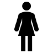 vitesse9’’69’’69’’49’’49’’49’’39’’39’’19’’19’’19’’18’’98’’98’’88’’88’’88’’78’’78’’58’’58’’58’’58’’38’’38’’38’’28’’28’’18’’18’’18’’8’’8’’7’’97’’97’’97’’87’’87’’77’’77’’77’’67’’6Relais19’’519’’519’’19’’19’’18’’818’’818’’418’’418’’418’’418’’18’’17’’817’’817’’817’’617’’617’’217’’217’’217’’216’’916’’916’’916’’616’’616’’416’’416’’416’’216’’216’’216’’16’’16’’15’’815’’815’’615’’615’’615’’415’’4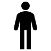 vitesse8’’68’’68’38’38’38’’28’’28’’8’’8’’8’’7’’87’’87’’77’’77’’77’’67’’67’’47’’47’’47’’47’’37’’37’’37’’27’’27’’17’’17’’17’’7’’7’’6’’86’’86’’86’’76’’76’’56’’56’’56’’46’’4Relais17’’517’’517’’17’’17’’16’’516’’516’’216’’216’’216’’215’’815’’815’’615’’615’’615’’415’’415’’15’’15’’15’’14’’714’’714’’714’’414’’414’’114’’114’’113’’813’’813’’813’’513’’513’’513’’313’’313’’113’’113’’112’’812’’800,50,511,51,5222,53333,53,544,54,5555,56666,5777,57,588,58,59999,5101010,510,51111,511,512L’efficacité techniqueL’efficacité techniqueL’efficacité techniqueL’élève crée peu de vitesse et la conserve mal. Transmission hors zone ou avec un très important ralentissement ou ‘’tampon’’L’élève crée peu de vitesse et la conserve mal. Transmission hors zone ou avec un très important ralentissement ou ‘’tampon’’L’élève crée peu de vitesse et la conserve mal. Transmission hors zone ou avec un très important ralentissement ou ‘’tampon’’L’élève crée peu de vitesse et la conserve mal. Transmission hors zone ou avec un très important ralentissement ou ‘’tampon’’L’élève crée peu de vitesse et la conserve mal. Transmission hors zone ou avec un très important ralentissement ou ‘’tampon’’L’élève crée peu de vitesse et la conserve mal. Transmission hors zone ou avec un très important ralentissement ou ‘’tampon’’L’élève crée peu de vitesse et la conserve mal. Transmission hors zone ou avec un très important ralentissement ou ‘’tampon’’L’élève crée peu de vitesse et la conserve mal. Transmission hors zone ou avec un très important ralentissement ou ‘’tampon’’L’élève crée peu de vitesse et la conserve mal. Transmission hors zone ou avec un très important ralentissement ou ‘’tampon’’L’élève crée de la vitesse mais la conserve peu. Ralentissement net du receveur.L’élève crée de la vitesse mais la conserve peu. Ralentissement net du receveur.L’élève crée de la vitesse mais la conserve peu. Ralentissement net du receveur.L’élève crée de la vitesse mais la conserve peu. Ralentissement net du receveur.L’élève crée de la vitesse mais la conserve peu. Ralentissement net du receveur.L’élève crée de la vitesse mais la conserve peu. Ralentissement net du receveur.L’élève crée de la vitesse mais la conserve peu. Ralentissement net du receveur.L’élève crée de la vitesse mais la conserve peu. Ralentissement net du receveur.L’élève crée de la vitesse mais la conserve peu. Ralentissement net du receveur.L’élève crée de la vitesse mais la conserve peu. Ralentissement net du receveur.L’élève crée de la vitesse mais la conserve peu. Ralentissement net du receveur.L’élève crée de la vitesse mais la conserve peu. Ralentissement net du receveur.L’élève crée de la vitesse mais la conserve peu. Ralentissement net du receveur.L’élève crée de la vitesse mais la conserve peu. Ralentissement net du receveur.L’élève crée de la vitesse et la conserve. Ralentissement modéré du receveur. L’élève crée de la vitesse et la conserve. Ralentissement modéré du receveur. L’élève crée de la vitesse et la conserve. Ralentissement modéré du receveur. L’élève crée de la vitesse et la conserve. Ralentissement modéré du receveur. L’élève crée de la vitesse et la conserve. Ralentissement modéré du receveur. L’élève crée de la vitesse et la conserve. Ralentissement modéré du receveur. L’élève crée de la vitesse et la conserve. Ralentissement modéré du receveur. L’élève crée de la vitesse et la conserve. Ralentissement modéré du receveur. L’élève crée de la vitesse et la conserve. Ralentissement modéré du receveur. L’élève crée de la vitesse et la conserve. Ralentissement modéré du receveur. L’élève crée de la vitesse et la conserve. Ralentissement modéré du receveur. L’élève crée la vitesse utile et la conserve. Synchronisation des vitesses des coureurs.L’élève crée la vitesse utile et la conserve. Synchronisation des vitesses des coureurs.L’élève crée la vitesse utile et la conserve. Synchronisation des vitesses des coureurs.L’élève crée la vitesse utile et la conserve. Synchronisation des vitesses des coureurs.L’élève crée la vitesse utile et la conserve. Synchronisation des vitesses des coureurs.L’élève crée la vitesse utile et la conserve. Synchronisation des vitesses des coureurs.L’élève crée la vitesse utile et la conserve. Synchronisation des vitesses des coureurs.L’élève crée la vitesse utile et la conserve. Synchronisation des vitesses des coureurs.L’élève crée la vitesse utile et la conserve. Synchronisation des vitesses des coureurs.4 « relais » 4 « relais » 4 « relais » 5 « relais » 5 « relais » 5 « relais » 6 « relais » 6 « relais » 6 « relais » 7 « relais »7 « relais »7 « relais »7 « relais »7 « relais »8 « relais » 8 « relais » 8 « relais » 9 « relais » 9 « relais » 9 « relais » 10 « relais » 10 « relais » 10 « relais » 10 « relais » 11 « relais » 11 « relais » 11 « relais » 11 « relais » 12 « relais » 12 « relais » 12 « relais » 13 « relais » 13 « relais » 13 « relais » 13 « relais » 14 « relais » 14 « relais » 14 « relais » 14 « relais » 15 « relais »15 « relais »15 « relais »16Le manque de vitesse nuit à la coordination des actions propulsives. Le manque de vitesse nuit à la coordination des actions propulsives. Le manque de vitesse nuit à la coordination des actions propulsives. Le manque de vitesse nuit à la coordination des actions propulsives. Le manque de vitesse nuit à la coordination des actions propulsives. Le manque de vitesse nuit à la coordination des actions propulsives. Le manque de vitesse nuit à la coordination des actions propulsives. Le manque de vitesse nuit à la coordination des actions propulsives. Le manque de vitesse nuit à la coordination des actions propulsives. Le manque de vitesse nuit à la coordination des actions propulsives. Une vitesse qui nuit à la continuité des actions propulsives. Une vitesse qui nuit à la continuité des actions propulsives. Une vitesse qui nuit à la continuité des actions propulsives. Une vitesse qui nuit à la continuité des actions propulsives. Une vitesse qui nuit à la continuité des actions propulsives. Une vitesse qui nuit à la continuité des actions propulsives. Une vitesse qui nuit à la continuité des actions propulsives. Une vitesse qui nuit à la continuité des actions propulsives. Une vitesse qui nuit à la continuité des actions propulsives. Une vitesse qui nuit à la continuité des actions propulsives. Une vitesse qui nuit à la continuité des actions propulsives. Une vitesse utile contrôlée, qui sert la coordination des actions Propulsives. Une vitesse utile contrôlée, qui sert la coordination des actions Propulsives. Une vitesse utile contrôlée, qui sert la coordination des actions Propulsives. Une vitesse utile contrôlée, qui sert la coordination des actions Propulsives. Une vitesse utile contrôlée, qui sert la coordination des actions Propulsives. Une vitesse utile contrôlée, qui sert la coordination des actions Propulsives. Une vitesse utile contrôlée, qui sert la coordination des actions Propulsives. Une vitesse utile contrôlée, qui sert la coordination des actions Propulsives. Une vitesse utile contrôlée, qui sert la coordination des actions Propulsives. Une vitesse utile contrôlée, qui sert la coordination des actions Propulsives. Une vitesse utile contrôlée, qui sert la coordination des actions Propulsives. Une vitesse maximale utile qui sert la continuité des actions propulsives. Une vitesse maximale utile qui sert la continuité des actions propulsives. Une vitesse maximale utile qui sert la continuité des actions propulsives. Une vitesse maximale utile qui sert la continuité des actions propulsives. Une vitesse maximale utile qui sert la continuité des actions propulsives. Une vitesse maximale utile qui sert la continuité des actions propulsives. Une vitesse maximale utile qui sert la continuité des actions propulsives. Une vitesse maximale utile qui sert la continuité des actions propulsives. Une vitesse maximale utile qui sert la continuité des actions propulsives. Une vitesse maximale utile qui sert la continuité des actions propulsives. Une vitesse maximale utile qui sert la continuité des actions propulsives. AFL2 AFL3 4 points 4 points 6 points 2 points 2 points 6 points Degré 1Degré 2Degré 3Degré 4Entraînement inadapté :. Performances stables sur ¼ des tentatives ;. Choix, analyses et régulations inexistants (pas de d’adaptation de placement, ni de modification de repères) ;. Préparation et récupération aléatoires ;. Élève isolé.Entraînement partiellement adapté :. Performances stables sur 1/4  des tentatives ;. Choix, analyses et régulations à l’aide de repères externes simples ;. Préparation et récupération stéréotypées ;. Élève suiveur.Entraînement adapté :. Performances stables sur 2/4  des tentatives ;. choix, analyses et régulations en adéquation avec ses ressources ;. Préparation et récupération adaptée à l’effort ;. Élève acteur.Entraînement optimisé :. Performances stables sur 3/4  des tentatives ;. Choix, analyses et régulations ciblées pour soi et pour les autres ;. Préparation et récupération adaptées à l’effort et à soi ;- Élève moteur/leader.1 point 2 points 3 points 4 points 1.5 points 2.5 points 4.5 points 6 points 0.5 point 1 point 1.5 points 2 points Degré 1Degré 2Degré 3Degré 4Rôles subis :Connaît partiellement le règlement et l’applique mal.Les informations sont prélevées et transmises de façon aléatoire.Rôles aléatoires :Connaît le règlement et l’applique mais ne le fait pas respecter.Les informations sont prélevées mais partiellement transmises.Rôles préférentiels :Connaît le règlement, l’applique et le fait respecter dans son rôle.Les informations sont prélevées et transmisesRôles au service du collectif :Connaît le règlement, l’applique, le fait respecter et aide les autres à jouer leur rôle.Les informations sont prélevées, sélectionnées et transmises. 1 point 2 points 3 points 4 points 1.5 points 2.5 points 4.5 points 6 points 0.5 point 1 point 1.5 points 2 points 